PRINCE SEELAN .P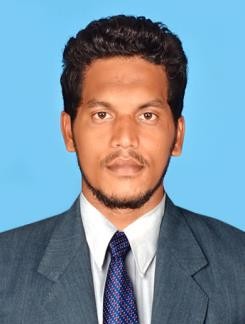 CIVIL ENGINEERE-mail	:	prince-392268@2freemail.comNationality	:	IndianVisa Type	:	Visit Visa(Expiry on 10-09-19)A Civil Engineer with 3 years of experience, in the field of planning and execution of works as per design and drawings, Maintaining quality standards for all structural works, and contribute to the enhanced pride and reputation of the organization.Decision makingScheduling workRecording InformationThinking CreativityBuilding ConstructionLeadership skillsCo-ordination and OrganizationHealth & Safety.Bachelor of Civil Engineering	-	Passed on 2016 with 67%Sathyabama University, Chennai,India.Civil Site Engineer	-	April 2016 - May 2019Engineering Construction, Nagercoil, India.Project undertaken	:	Residential Buildings,Commercial Buildings.Read blue prints and plans and communicated them to supervisors.Preparing the total quantities of construction materials as per approved drawing.Maintaining the measurement of completed works.Coordinating with subcontractors and client consultant related to project activities.Attend progress and site co-ordination meeting with the clients and subcontractors.Preparing Daily Report for client/ ConsultantPreparing Weekly Report for client/ ConsultantPreparing Monthly Report for client/ ConsultantMaintaining the daily construction activities and records.Site Health & Safety.Name	:	Prince Seelan.PDate of Birth	:	22nd March 1994Gender	:	MaleLanguage Known	:	English,Tamil,Malayalam&Hindi Marital Status	:	SingleNationality	:	Indian